                                                                                                 4. 10. 2021Vážení obchodní partneři, rádi bychom vám touto cestou představili poslední letošní akci CASHBACK připravenou
k podpoře prodeje vybraných modelů praček, sušiček a setů z obou hlavních řad - Whirlpool FreshCare+ a novinek z řady Whirlpool Supreme Silence. 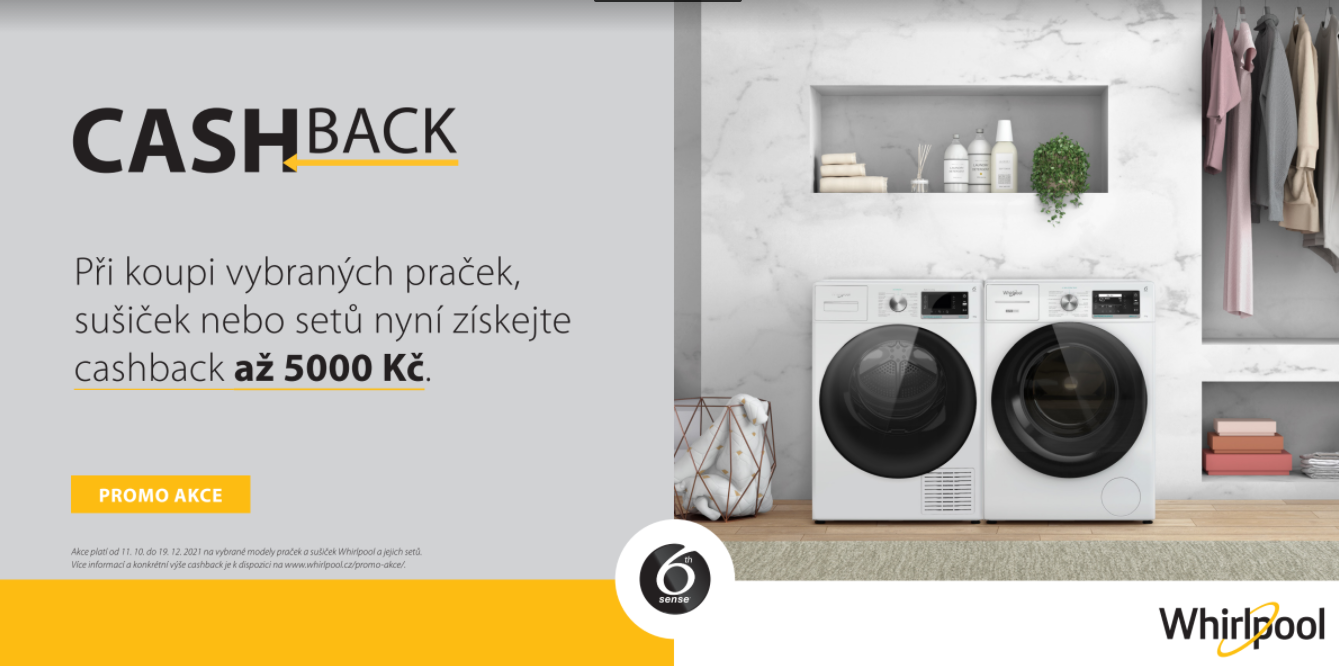 Níže naleznete veškeré informace a detaily. Podmínky & platnost akce: Platnost od 11. 10. - 19. 12. 2021 v Čechách a na Slovensku.Vztahuje se na vybrané modely praček, sušiček a setů Whirlpool FreshCare+ praček, sušiček a setů Whirlpool Supreme Silence (stejné pro CZ i SK) - viz seznam kódů níže. Veškeré informace a modely budou uvedeny s platností akce na stránkách Whirlpool v sekci promo (www.whirlpool.cz/promo-akce, www.whirlpool.sk/promo-akcie)Výše zpětného bonusu je na více úrovních: Řada Whirlpool FreshCare+1 000 Kč při koupi pračky nebo sušičky  z řady FreshCare+ samostatně3 000 Kč při koupi vybraných modelů z níže uvedeného seznamu v setu pračka a sušička z řady FreshCare+ společně.  Řada Whirlpool Supreme Silence2 000 Kč při koupi vybraných modelů  pračky nebo sušičky z řady Supreme Silence samostatně5 000 Kč při koupi vybraných modelů z níže uvedeného seznamu v setu pračka a sušička z řady Supreme Silence společně.Tuto akci nelze kombinovat s jinou promo akcí (např. Whirlpool PREMIUM Vánoce), 
v případě, že bude duplikovaná registrace, zákazníkovi bude uznán jen jeden dárek. Postup k získání CASHBACKU: Od 11. 10. nalezne zákazník postup a proklik na CZ registraci cashback na stránkách www.whirlpool.cz v sekci Promo (www.whirlpool.cz/promo-akce/). Registraci je třeba provést 14 dní od nákupu spotřebiče. V registračním formuláři je třeba vyplnit: osobní a kontaktní údaje, nahrát kopii účtenky, zadat bankovní spojení, vyplnit údaje o spotřebiči/spotřebičích - modelové označení, 12 NC kód a výrobní číslo spotřebiče. Po zpracování a kontrole bude příslušná částka vyplacena na zadaný bankovní účet, a to maximálně do 30 dnů od registrace. CASHBACK -  marketingové materiályK podpoře prezentace akce Whirlpool CASHBACK - získejte až 5 000 Kč  zpět při nákupu pračky, sušičky nebo setu, pro Vás máme připraveny online i offline marketingové materiály, které budeme v průběhu několika dní distribuovat: POS materiály/stickeryOnline banneryDalší materiály dle individuální dohodyVěříme, že tuto prodejní akci oceníte Vy i Vaši zákazníci. S dotazy se, prosím, obracejte na své obchodní zástupce.Tým Whirlpool PRAČKY FreshCare+PRAČKY FreshCare+PRAČKY FreshCare+PRAČKY FreshCare+12 NCEANModelCB CZ8599915974008003437044830FFD 8638 BV EE1 000 Kč8599916368908003437049095FFB 9458 BV CS1 000 Kč8599916369108003437049118FFD 9458 BCV EE1 000 Kč8599916369408003437049149FFD 9458 BV EE1 000 Kč8599916370608003437049255FFD 8458 BCV EE1 000 Kč8599916369608003437049163FFB 8458 BV CS1 000 Kč8599916369708003437049170FFB 8458 BV EE1 000 Kč8599916369808003437049187FFB 8258 BV EE1 000 Kč8599916369908003437049194FFB 8258 WV EE1 000 KčSUŠIČKY FreshCare+SUŠIČKY FreshCare+SUŠIČKY FreshCare+SUŠIČKY FreshCare+8699916361408003437625442FFT M11 82B EE1 000 Kč8699916358308003437625206FFT M11 8X3 EE1 000 Kč8699916358908003437625268FFT M22 8X3B EE1 000 Kč8699916358208003437625190FFT D 8X3B EE1 000 Kč8699916361808003437625473FFT M22 9X2B EE1 000 Kč8699916362308003437625503FFT M22 9X2WS EE1 000 Kč8699916362508003437625572FFT M22 9X3B EE1 000 Kč8699916339508003437624155FFT M11 9X2BY EE1 000 KčPRAČKY Supreme SilencePRAČKY Supreme SilencePRAČKY Supreme SilencePRAČKY Supreme Silence12 NCEANModelCB CZ8599916241108003437618468W6X W845WB EE2 000 Kč8599916240908003437618444W7X W845WB CS2 000 Kč8599916245008003437618840W6 W945WB EE2 000 Kč8599916242208003437618604W8 W946WB EE2 000 Kč8599916242108003437618598W8 W946WB CS2 000 Kč8599916244908003437618833W8 W046WB EE2 000 KčPRAČKY Supreme SilencePRAČKY Supreme SilencePRAČKY Supreme SilencePRAČKY Supreme Silence8699916332908003437623707W6 D84WB EE2 000 Kč8699916333808003437623714W7 D84WB EE2 000 Kč8699916334208003437623721W6 D94WB EE2 000 Kč8699916334608003437623769W7 D94WB CS2 000 Kč8699916334308003437623738W7 D94WB EE2 000 Kč8699916335308003437623844W7 D93SB EE2 000 Kč